          Al  Dirigente Scolastico                         I.I.S. Liceo “V. Julia”                                                                             ACRI – CSOGGETTO: Domanda per usufruire del congedo per malattia del figlio sino  al compimento del terzo anno di vita.               il/La sottoscritta    _________________________________      nat_ a  	il	 		in	servizio	presso	codesta	scuola/istituto	in	qualità	di 	,	essendo padre/madre(1)	del	bambino 		nato il____/____/_____, comunica che intende assentarsi dal lavoro  per  malattia  del  figlio,  ai  sensi  dell'art.  47    comma  1  del  Dlgs.  26/03/2001  n.  151  ed  art.  11 comma 6 del C.C.N.L. del 15/03/2001, quale genitore del bambin_  	 nat_  il___ / ___ /____  per il periodo dal      /      /     al       /      /     , come da certificato di malattia  rilasciato da un medico specialista del Servizio sanitario nazionale o con esso convenzionato.A tal fine, secondo quanto prescritto dall'art. 51 del Dlgs. N. 151/2001, dichiaro, ai sensi dell'art. 47 delD.P.R.28 dicembre 2000 n. 445, che l'altro genitore 		 nato a 	il 	;Non è in congedo negli stessi giorni e per lo stesso motivo, perché(1):□□ Non è lavoratore dipendente;□□ Pur  essendo  lavoratore  dipendente  presso  (indicare  con  esattezza  il  datore  di  lavoro  dell'altro genitore e l'indirizzo della sede di servizio) 	, non intende usufruire dell'assenza dal lavoro per il motivo suddetto.Che dalla nascita del bambino sono stati utilizzati i seguenti periodi di congedo per malattia del figlio;	, lì 	                                                                                                                                           firma                                                                                                              ___________________________________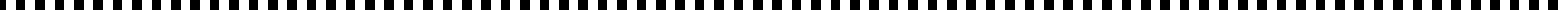 (Conferma dell'altro genitore, qualora egli sia lavoratore dipendente)Il sottoscritt_ 	ai sensi degli artt. 45 e 46 del D.P.R. 28 dicembre 2000 n. 445, conferma la suddetta dichiarazione del sig./sig.ra 	 ___________________________________________e veritiera .                                                                                                                                                    firma                                                                                                                      ___________________________________(!) Cancellare la voce che non interessa.dalalTotale giorni